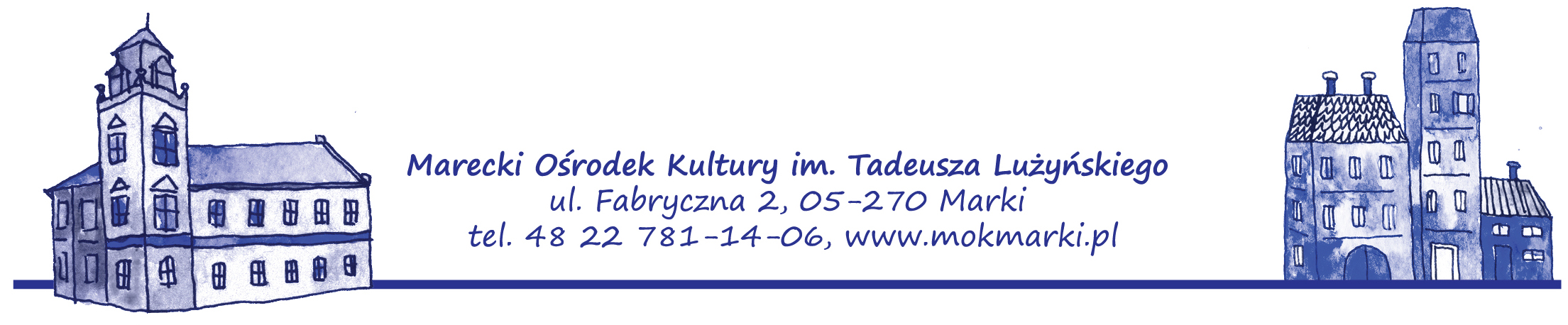  							                                   				                                                                                               Marki, dnia 25 lipca 2019 roku.ZAPYTANIE OFERTOWE NR 3/07/2019Dotyczy: wykonania izolacji poziomej ścian zewnętrznych 
w budynku Mareckiego Ośrodka KulturyI. ZAMAWIAJĄCYMarecki Ośrodek Kultury im. Tadeusza Lużyńskiego ul. Fabryczna 205 – 270 MarkiNIP: 125 05 83 960 REGON: 001100809     Telefon: (22) 781 14 06. II. PRZEDMIOT ZAPYTANIAPrzedmiotem zapytania jest wykonanie izolacji poziomej ścian zewnętrznych w budynku Mareckiego Ośrodka Kultury. Szczegółowy opis przedmiotu zamówienia dotyczy wyceny wraz z materiałami:wykonanie iniekcji w murze z cegły o normalnej twardości na zaprawie wapiennej 
o wilgotności do 15% i grubości 55 cm – 588.750 otworówwykonanie iniekcji kremem – kiełbaski 600 mlzaślepienie otworów zaprawą uszczelniającą konserwatorskąW celu realizacji zamówienia, Zamawiający udostępni Oferentowi teren Mareckiego Ośrodka Kultury.Zamawiający nie dopuszcza możliwości składania ofert częściowych.Zamawiający nie dopuszcza możliwości powierzenia części lub całości zamówienia podwykonawcom.III. TERMIN WYKONANIA ZLECENIATermin wykonania przedmiotu zamówienia: 30 września 2019 r.IV. OPIS SPOSOBU PRZYGOTOWANIA OFERTYOfertę należy sporządzić na formularzu ofertowym, którego wzór stanowi Załącznik nr 1 do zapytania ofertowego nr 3/07/2019.Oferta musi być sporządzona w języku polskim.Oferta powinna zawierać:imię, nazwisko, firmę, nazwę i dokładny adres Wykonawcy, datę sporządzenia oferty,własnoręczny podpis wykonawcy bądź osób mających prawo zaciągać zobowiązania
     w jego imieniu.    4.	Do oferty można załączyć referencje.V.   OSOBA UPRAWNIONA DO KONTAKTU Z WYKONAWCAMI	Jolanta Sowińska, tel. (22) 781 14 06, e-mail: mokmarki@mokmarki.plVI. MIEJSCE ORAZ TERMIN SKŁADANIA OFERT1.	Ofertę można składać:osobiście lub przesłać za pośrednictwem: poczty elektronicznej, poczty tradycyjnej, kuriera na adres: MARECKI OŚRODEK KULTURYim. Tadeusza Lużyńskiegoul. Fabryczna 205 – 270 Markiw nieprzekraczalnym terminie do 9 sierpnia 2019 r., do godz. 12:00Koperta powinna być oznaczona:Oferta na wykonanie izolacji poziomej ścian zewnętrznych
 w budynku Mareckiego Ośrodka Kultury wg projektuOferty złożone po terminie nie będą rozpatrywane.Wyniki i wybór najkorzystniejszej oferty zostanie ogłoszony 12 sierpnia 2019 roku 
o godzinie 15:00 w siedzibie Mareckiego Ośrodka Kultury. 5. 	Oferent może przed upływem terminu składania ofert zmienić lub wycofać swoją ofertę.6.	W toku badania i oceny ofert Zamawiający może żądać od oferentów wyjaśnień dotyczących treści złożonych ofert.VII. OCENA OFERT	Zamawiający dokona oceny ważnych ofert na podstawie następującego kryterium:	1 - Cena 80 %2 - Termin 20 %IX. ZAŁĄCZNIK	Wzór formularza ofertowego.